«Об утверждении Порядка применения бюджетных мер принуждения» В соответствии с главой 29 Бюджетного кодекса Российской Федерации, на основании Положения о министерстве управления финансами Самарской области, утвержденного постановлением Правительства Самарской области               от 21.11.2008 № 447, ПРИКАЗЫВАЮ:1. Утвердить Порядок применения бюджетных мер принуждения согласно приложению к настоящему Приказу.2. Контроль за исполнением настоящего Приказа оставляю за собой.3. Опубликовать настоящий Приказ в средствах массовой информации.4. Настоящий Приказ вступает в силу со дня его официального опубликования.Министр                                                                                      С.С.КандеевУльбеков 2423296Приложениек приказу министерства управления финансами Самарской областиот «___»___________2013 г. № ____________Порядокприменения бюджетных мер принуждения 1. Общие положения1.1. Настоящий Порядок разработан на основании Бюджетного кодекса Российской Федерации (далее – Бюджетный кодекс), постановления Правительства Самарской области от 23.12.2009 № 687 «О Порядке осуществления финансового контроля органами исполнительной власти Самарской области», постановления Правительства Самарской области от 21.11.2008 № 447 «Об утверждении Положения о министерстве управления финансами Самарской области».1.2. Настоящий Порядок определяет порядок исполнения решения о применении бюджетных мер принуждения (далее – мера принуждения), в том числе:процедуру взаимодействия министерства управления финансами Самарской области (далее – министерство, финансовый орган Самарской области) с органами государственного (муниципального) финансового контроля при направлении и рассмотрении уведомлений о применении бюджетных мер принуждения;процедуру взаимодействия структурных подразделений при принятии решения о применении бюджетных мер принуждения.1.3. Настоящий Порядок подлежит применению в случае поступления в министерство от органа государственного (муниципального) финансового контроля уведомления о применении бюджетной меры принуждения за бюджетные нарушения, предусмотренные главой 30 Бюджетного кодекса Российской Федерации.2. Бюджетные меры принуждения, применяемые финансовым органом Самарской области 2.1. Совершение бюджетного нарушения, выявленного органами государственного (муниципального) финансового контроля, влечет применение финансовым органом Самарской области следующих мер принуждения:бесспорное взыскание суммы средств, предоставленных из одного бюджета бюджетной системы Российской Федерации другому бюджету бюджетной системы Российской Федерации;бесспорное взыскание суммы платы за пользование средствами, предоставленными из одного бюджета бюджетной системы Российской Федерации другому бюджету бюджетной системы Российской Федерации;бесспорное взыскание пеней за несвоевременный возврат средств бюджета;приостановление (сокращение) предоставления межбюджетных трансфертов (за исключением субвенций);передача уполномоченному по соответствующему бюджету части полномочий главного распорядителя, распорядителя и получателя бюджетных средств.2.2. Министерство принимает решение о применении бюджетных мер принуждения на основании уведомлений о применении бюджетных мер принуждения, направленных органами государственного (муниципального) финансового контроля и содержащих основания для применения предусмотренных Бюджетным кодексом мер принуждения.2.3. Уведомление о применении бюджетных мер принуждения направляется органами государственного (муниципального) финансового контроля по форме, установленной постановлением Правительства Самарской области.2.3. Решение министерства о применении меры принуждения оформляется в виде приказа финансового органа Самарской области, не носящего нормативного характера.2.4. Органы государственного (муниципального) финансового контроля несут ответственность за достоверность, полноту и качество документов, представляемых в финансовый орган Самарской области для принятия решения о применении бюджетных мер принуждения.2.5. В случае обжалования решения министерства о применении меры принуждения и (или) взыскания ранее взысканных в областной бюджет средств:- в качестве соответчика (заинтересованного лица) выступает орган, направивший в министерство уведомление о применении бюджетной меры принуждения;- в качестве третьего лица выступает орган, проводивший контрольное мероприятия, выводы которого послужили основаниями для направления органом государственного (муниципального) финансового контроля в министерство уведомления о применении бюджетной меры принуждения.2.6. В случае признания судом незаконным решения министерства о применении меры принуждения, исполнение судебных актов осуществляется за счет перераспределения ассигнований, предусмотренных органу государственного финансового контроля, направившему уведомление о применении соответствующей бюджетной меры принуждения.2.7. Процент уведомлений, послуживших основанием для принятия признанных судом недействительными приказов о применении бюджетных мер принуждения, учитывается при оценке эффективности деятельности органов государственного финансового контроля, являющихся органами исполнительной власти Самарской области.3. Порядок принятия финансовым органом Самарской области решения о применении бюджетных мер принуждения3.1. Решение о применении бюджетной меры принуждения принимается министерством в течение тридцати календарных дней после получения уведомления о применении бюджетных мер принуждения.3.2. Министерство осуществляет подготовку приказа о применении бюджетных мер принуждения, руководствуясь исключительно представленными органами государственного (муниципального) финансового контроля документами.3.3. Поступившее в министерство уведомление о применении бюджетных мер принуждения передается для подготовки проекта приказа министерства о применении бюджетной меры принуждения ответственному исполнителю, определяемому на основании настоящего Порядка.3.4. Проект приказа министерства о применении бюджетной меры принуждения готовится ответственным исполнителем в течение двадцати календарных дней с момента поступления соответствующего уведомления в министерство.Подписание приказа осуществляет руководитель (исполняющий обязанности руководителя) финансового органа Самарской области.3.5. Ответственный исполнитель в течение трёх рабочих дней с момента издания приказа о применении меры принуждения направляет с сопроводительным письмом копию данного приказа лицу, направившему уведомление о применении бюджетных мер принуждения, а также передает копию данного приказа в департамент исполнения областного бюджета и отчетности.4. Порядок принятия приказа министерства о бесспорном взыскании суммы средств, предоставленных из областного бюджета местным бюджетам4.1. Поводом для применения указанной меры принуждения является поступление в министерство уведомления о следующих бюджетных нарушениях:1) нецелевое использование средств областного бюджета, выразившееся в нецелевом использовании финансовыми органами (главными распорядителями (распорядителями) и получателями средств местного бюджета, которому предоставлены межбюджетные трансферты) межбюджетных субсидий, субвенций и иных межбюджетных трансфертов, имеющих целевое назначение;2) нецелевое использование средств областного бюджета, выразившееся в нецелевом использовании финансовыми органами (главными распорядителями (распорядителями) и получателями средств местного бюджета) кредитов, предоставленных из областного бюджета;3) невозврат либо несвоевременный возврат бюджетного кредита финансовыми органами;4) нарушение финансовым органом условий предоставления бюджетного кредита, предоставленного местному бюджету из областного бюджета, если это действие не связано с нецелевым использованием бюджетных средств;5) нарушение финансовым органом (главным распорядителем (распорядителем) и получателем средств местного бюджета, которому предоставлены межбюджетные трансферты) условий предоставления межбюджетных трансфертов, если это действие не связано с нецелевым использованием бюджетных средств.4.2. При поступлении в министерство уведомления о применении мер принуждения за совершение бюджетных нарушений, указанных в подпунктах 1 и 5 пункта 4.1 настоящего Порядка, ответственным исполнителем является управление бюджетной политики и мониторинга местных бюджетов.4.3. При поступлении в министерство уведомления о применении бюджетных мер принуждения за совершение бюджетных нарушений, указанных в подпунктах 2 – 4  пункта 4.1 настоящего Порядка, ответственным исполнителем является управление возвратного финансирования.При совершении бюджетных нарушений, указанных в подпункте 3 пункта 4.1 настоящего Порядка, взыскиваемая сумма бюджетного кредита, предоставленного из областного бюджета местному бюджету, определяется управлением возвратного финансирования.4.4. Приказ о бесспорном взыскании суммы средств, предоставленных из областного бюджета местным бюджетам, исполняется в порядке, установленном в разделе 10 настоящего Порядка.5. Порядок принятия приказа министерства о бесспорном 
взыскании суммы платы за пользование средствами, предоставленными из областного бюджета местному бюджету5.1. Поводом для применения указанной меры принуждения является поступление в министерство уведомления о следующих бюджетных нарушениях:1) нецелевое использование средств областного бюджета, выразившееся в нецелевом использовании финансовыми органами (главными распорядителями (распорядителями) и получателями средств местного бюджета) кредитов, предоставленных из областного бюджета;2) неперечисление или несвоевременное перечисление финансовым органом платы за пользование бюджетным кредитом;3) нарушение финансовым органом условий предоставления бюджетного кредита, предоставленного местному бюджету из областного бюджета, если это действие не связано с нецелевым использованием бюджетных средств.5.2. При поступлении в министерство управления финансами Самарской области уведомления о применении бюджетной меры принуждения за совершение бюджетных нарушений, указанных в пункте 5.1 настоящего Порядка, ответственным исполнителем является управление возвратного финансирования.Приказ о бесспорном  взыскании суммы платы за пользование средствами, предоставленными из областного местному бюджету, исполняется в порядке, установленном в разделе 10 настоящего Порядка.5.3. Взыскиваемая сумма платы за пользование средствами, предоставленными из областного бюджета местному бюджету, определяется управлением возвратного финансирования.6. Порядок принятия приказа министерства о бесспорном взыскании пеней 
за несвоевременный возврат средств бюджета6.1. Поводом для применения указанной меры принуждения является поступление в министерство уведомления о следующих бюджетных нарушениях:1) установление факта невозврата либо несвоевременного возврата бюджетного кредита финансовыми органами;2) установление факта неперечисления или несвоевременного перечисления финансовым органом платы за пользование бюджетным кредитом.6.2. При поступлении в министерство уведомления о применении бюджетной меры принуждения за совершение бюджетных нарушений, указанных в пункте 6.1. настоящего Порядка, ответственным исполнителем является управление возвратного финансирования.Приказ о бесспорном взыскании пеней за несвоевременный возврат средств бюджета исполняется в порядке, установленном в разделе 10 настоящего Порядка.	6.3. Взыскиваемая сумма пеней за несвоевременный возврат средств бюджета определяется управлением возвратного финансирования.7. Порядок принятия приказа министерства о приостановлении (сокращении) предоставления межбюджетных трансфертов (за исключением субвенций)7.1. Поводом для применения меры принуждения в виде приостановления предоставления межбюджетных трансфертов является поступление в министерство уведомления о следующих бюджетных нарушениях:1) нецелевое использование средств областного бюджета, выразившееся в нецелевом использовании финансовыми органами (главными распорядителями (распорядителями) и получателями средств местного бюджета, которому предоставлены межбюджетные трансферты) межбюджетных субсидий, субвенций и иных межбюджетных трансфертов, имеющих целевое назначение;2) нецелевое использование средств областного бюджета, выразившееся в нецелевом использовании финансовыми органами (главными распорядителями (распорядителями) и получателями средств местного бюджета) кредитов, предоставленных из областного бюджета;3) невозврат либо несвоевременный возврат бюджетного кредита финансовыми органами;4) неперечисление или несвоевременное перечисление финансовым органом платы за пользование бюджетным кредитом;5) нарушение финансовым органом условий предоставления бюджетного кредита, предоставленного местному бюджету из областного бюджета, если это действие не связано с нецелевым использованием бюджетных средств;6) нарушение финансовым органом (главным распорядителем (распорядителем) и получателем средств местного бюджета, которому предоставлены межбюджетные трансферты) условий предоставления межбюджетных трансфертов, если это действие не связано с нецелевым использованием бюджетных средств.7.2. Поводом для применения меры принуждения в виде сокращения предоставления межбюджетных трансфертов является поступление в министерство уведомления о следующих бюджетных нарушениях:1) нецелевое использование средств областного бюджета, выразившееся в нецелевом использовании финансовыми органами (главными распорядителями (распорядителями) и получателями средств местного бюджета, которому предоставлены межбюджетные трансферты) межбюджетных субсидий, субвенций и иных межбюджетных трансфертов, имеющих целевое назначение;2) нецелевое использование средств областного бюджета, выразившееся в нецелевом использовании финансовыми органами (главными распорядителями (распорядителями) и получателями средств местного бюджета) кредитов, предоставленных из областного бюджета;3) нарушение финансовым органом (главным распорядителем (распорядителем) и получателем средств местного бюджета, которому предоставлены межбюджетные трансферты) условий предоставления межбюджетных трансфертов, если это действие не связано с нецелевым использованием бюджетных средств.7.3. При поступлении в министерство уведомления о применении мер принуждения за совершение бюджетных нарушений, указанных в подпунктах 1 и 6 пункта 7.1, подпунктах 1 и 3 пункта 7.2 настоящего Порядка, ответственным исполнителем является управление бюджетной политики и мониторинга местных бюджетов.7.4. При поступлении в министерство уведомления о применении бюджетных мер принуждения за совершение бюджетных нарушений, указанных в подпунктах 2 – 5  пункта 7.1 и подпункта 2 пункта 7.2 настоящего Порядка, ответственным исполнителем является управление возвратного финансирования.В целях подготовки приказа о сокращении предоставления межбюджетных трансфертов за совершение бюджетного нарушения, указанного в подпункте 2 пункта 7.2 настоящего Порядка, управление бюджетной политики и мониторинга местных бюджетов представляет в управление возвратного финансирования информацию, необходимую для подготовки соответствующего приказа, в соответствии с п.7.10 и 7.11 настоящего Порядка.7.5 Не подлежит приостановлению (сокращению) предоставление следующих видов межбюджетных трансфертов:субвенции местным бюджетам из областного бюджета;межбюджетные трансферты, формируемые за счет средств федерального бюджета и (или) государственных корпораций;межбюджетные трансферты, формируемые за счет средств областного бюджета в целях софинансирования субсидий из федерального бюджета;межбюджетные трансферты из резервного фонда Правительства Самарской области и резервного фонда Губернатора Самарской области.7.7. Приостановление предоставления межбюджетных трансфертов осуществляется на следующий рабочий день после издания приказа о применении меры принуждения путем прекращения осуществления соответствующим главным распорядителем средств областного бюджета операций по перечислению межбюджетных трансфертов и прекращения санкционирования департаментом исполнения областного бюджета и отчетности министерства операций по перечислению межбюджетных трансфертов бюджету соответствующего муниципального образования.7.8. Поступившие в министерство от лица, направившего уведомление о применении бюджетной меры принуждения, документы и материалы, подтверждающие факт устранения бюджетного нарушения (нарушений) и (или) факт прекращения оснований для приостановления предоставления межбюджетных трансфертов являются основанием для отмены приостановления предоставления межбюджетных трансфертов.Министерство в течение десяти рабочих дней после поступления документов и материалов об устранении нарушений принимает решение об отмене приостановления предоставления межбюджетных трансфертов. 7.9. Копия приказа об отмене приостановления предоставления межбюджетных трансфертов в течение трех рабочих дней с момента издания направляется ответственным исполнителем главным распорядителям средств областного бюджета для последующего исполнения, главе соответствующего муниципального образования, лицу, направившего уведомление о применении бюджетной меры принуждения, департаменту исполнения областного бюджета и отчетности министерства.Возобновление санкционирования департаментом исполнения областного бюджета и отчетности министерства операций по перечислению межбюджетных трансфертов бюджету соответствующего муниципального образования производится не позднее трёх рабочих дней, следующих за датой издания приказа об отмене приостановления предоставления межбюджетных трансфертов.7.10. Сокращение предоставления межбюджетных трансфертов осуществляется путем уменьшения лимитов бюджетных обязательств соответствующему главному распорядителю средств областного бюджета.Первоочередному сокращению подлежит предоставление дотаций местным бюджетам из областного бюджета.В случае отсутствия (недостаточности) дотаций местным бюджетам из областного бюджета сокращению подлежит предоставление субсидий местным бюджетам из областного бюджета.В случае отсутствия (недостаточности) субсидий местным бюджетам из областного бюджета сокращению подлежит предоставление иных межбюджетных трансфертов местным бюджетам из областного бюджета.7.11. Размер сокращения дотаций местным бюджетам из областного бюджета не может превышать 50% от остатка таких дотаций, предусмотренных для бюджета соответствующего муниципального образования на период, оставшийся до конца текущего финансового года.Оставшийся объем необходимого сокращения межбюджетных трансфертов подлежит сокращению в следующем финансовом году (следующих финансовых годах) с учетом ограничений, установленных настоящим пунктом.8. Порядок принятия приказа министерства о передаче уполномоченному по соответствующему бюджету части полномочий главного распорядителя, распорядителя и получателя бюджетных средств8.1. Поводом для применения указанной меры принуждения является поступление в министерство уведомления о нецелевом использовании бюджетных средств, совершенном главным распорядителем бюджетных средств, распорядителем бюджетных средств, получателем бюджетных средств.8.2. При поступлении в министерство уведомления о применении бюджетной меры принуждения ответственным исполнителем является департамент исполнения областного бюджета и отчетности.8.3. Передача части полномочий главного распорядителя, распорядителя и получателя бюджетных средств осуществляется на срок не более шести месяцев.8.4. При применении меры принуждения передаются полномочия участников бюджетного процесса, допустивших бюджетное нарушение (нарушения), по исполнению бюджета в соответствующей части, в том числе:принятие бюджетных обязательств;формирование денежного обязательства;подтверждение денежных обязательств.8.5. Исполнение решения о применении меры принуждения осуществляется департаментом исполнения областного бюджета и отчетности министерства путем принятия сформированных уполномоченным лицом платежных поручений на оплату денежных обязательств главного распорядителя, распорядителя и получателя бюджетных средств, допустивших бюджетное нарушение (нарушения) и санкционирования указанных денежных обязательств в порядке, установленном действующим законодательством.9. Общий порядок исполнения решения о применении бюджетной меры принуждения9.1. Конкретный перечень действий и лица, обязанные совершить данные действия устанавливается финансовым органом Самарской области в приказе о применении конкретной бюджетной меры принуждения.9.2. Обязанности по совершению действий по исполнению решения о применении конкретной меры принуждения могут быть возложены министерством на главных распорядителей средств областного бюджета и подлежат безусловному исполнению.9.3. В случае необходимости совершения действий по исполнению решения о применении конкретной меры бюджетного принуждения финансовым органом Самарской области об этом делается отметка в соответствующем приказе с указанием срока в течение которого министерство реализует указанные меры.9.4. Формы приказов министерства о применении бюджетных мер принуждения устанавливаются в Приложениях с 1 по 6 к настоящему Порядку.9.5. Исполнение приказов министерства, предполагающих взыскание средств, предоставленных местным бюджетам из областного бюджета, осуществляется за счет источников, указанных в соответствующих приказах, в том числе за счет:отчислений от федеральных и региональных налогов и сборов, налогов, предусмотренных специальными налоговыми режимами, подлежащих зачислению в соответствующий местный бюджет;свободного остатка средств, находящихся на счете местного бюджета.10. Порядок исполнения приказа министерства о бесспорном взыскании суммы средств, предоставленных из областного бюджета местным бюджетам, приказа министерства о бесспорном взыскании суммы платы за пользование средствами, предоставленными из областного местному бюджету, приказа министерства о бесспорном взыскании пеней за несвоевременный возврат средств бюджета10.1 Приказ министерства о бесспорном взыскании суммы средств, предоставленных из областного бюджета местным бюджетам, приказ министерства о бесспорном взыскании суммы платы за пользование средствами, предоставленными из областного местному бюджету, приказ министерства о бесспорном взыскании пеней за несвоевременный возврат средств бюджета (далее для целей настоящего раздела – Приказ), в течение 2 рабочих дней с момента издания направляется ответственным исполнителем с сопроводительным письмом в Управление Федерального казначейства по Самарской области заказным письмом с уведомлением либо лично под роспись с указанием даты получения.Копия Приказа, в течение 3 рабочих дней с момента издания данного приказа направляется ответственным исполнителем главному распорядителю средств областного бюджета, предоставившему межбюджетный трансферт, при использовании которого выявлено бюджетное нарушение.10.2. Управление Федерального казначейства по Самарской области не позднее 3 рабочих дней со дня получения Приказа направляет финансовому органу муниципального образования, из бюджета которого осуществляется взыскание (далее – муниципальный финансовый орган), копию Приказа с отметкой о получении, на основании которого суммы, указанные в Приказе, подлежат взысканию в бюджет Самарской области. Взыскание осуществляется Управлением Федерального казначейства по Самарской области из средств, находящихся на счете местного бюджета, открытом в органах Федерального казначейства, если в приказе не указан иной источник.В случае недостаточности средств на счете бюджета, из которого осуществляется взыскание, взыскание осуществляется в последующие дни исходя из сумм поступлений, подлежащих перечислению в данный бюджет, и сумм, привлекаемых со счета данного бюджета.10.3. В случае осуществления взыскания за счет отчислений от федеральных и региональных налогов и сборов, налогов, предусмотренных специальными налоговыми режимами, подлежащих зачислению в соответствующий местный бюджет, исполнение приказа министерства о применении соответствующей меры принуждения осуществляется с применением порядка, установленного пунктами 2.3 – 2.8 Порядка взыскания остатков непогашенных бюджетных кредитов, предоставленных из областного бюджета местным бюджетам, утвержденного приказом министерства управления финансами Самарской области от 28.07.2008 № 01-21/72.10.4. Главным администратором доходов (источников финансирования дефицита) областного бюджета от взыскания средств является главный распорядитель средств областного бюджета, предоставивший межбюджетный трансферт, при использовании которого выявлено бюджетное нарушение, либо предоставивший бюджетный кредит, при использовании (возврате) которого выявлено бюджетное нарушение.10.5. Информация об исполнении Приказа направляется Управлением Федерального казначейства по Самарской области в финансовый орган Самарской области ежеквартально в течение 10 дней, следующих за отчетным кварталом, после поступления в Управление Федерального казначейства по Самарской области Приказа на исполнение. В случае фактического исполнения Приказа в полном объёме информация представляется в финансовый орган Самарской области в течение 2 рабочих дней.      После получения информации о полном исполнении Приказа финансовый орган Самарской области доводит данную информацию до соответствующего органа государственного (муниципального) финансового контроля, направившего уведомление о применении бюджетных мер принуждения.Приложение № 1к Порядку применения бюджетных мер принужденияО ПРИМЕНЕНИИ БЮДЖЕТНОЙ МЕРЫ ПРИНУЖДЕНИЯ В ВИДЕ БЕССПОРНОГО ВЗЫСКАНИЯ СУММЫ СРЕДСТВ, ПРЕДОСТАВЛЕННЫХ ИЗ ОБЛАСТНОГО БЮДЖЕТА БЮДЖЕТУ __________________________________________________________________________________ (наименование муниципального образования)В соответствии с приказом  министерства  управления  финансами  Самарской области «Об утверждении Порядка применения бюджетных мер принуждения» на основании уведомления о применении бюджетной меры принуждения от «____» ___________ № ____________, направленного _______________________________(наименование органа государственного финансового контроля) приказываю:В связи с выявлением факта __________________________________________________________________________________________________________________________________(содержание нарушения)осуществить бесспорное взыскание средств в размере _______________________________ руб. из бюджета __________________________________________________________________ (наименование муниципального образования) в целях дальнейшего перечисления в областной бюджет.Управлению  Федерального  казначейства по Самарской области взыскать из бюджета __________________________________________________________________________________(наименование муниципального образования Самарской области)                                                       и перечислить в доход областного бюджета средства в сумме __________ руб. ____________ коп. согласно следующим реквизитам:Министр управления финансамиСамарской области            ___________    _______________________                                                 (подпись)      (расшифровка подписи)Приложение № 2к Порядку применения бюджетных мер принужденияО ПРИМЕНЕНИИ БЮДЖЕТНОЙ МЕРЫ ПРИНУЖДЕНИЯ В ВИДЕ БЕССПОРНОГО ВЗЫСКАНИЯ СУММЫ ПЛАТЫ ЗА ПОЛЬЗОВАНИЕ СРЕДСТВАМИ, ПРЕДОСТАВЛЕННЫМИ ИЗ ОБЛАСТНОГО БЮДЖЕТА БЮДЖЕТУ __________________________________________________________________________________ (наименование муниципального образования)В соответствии с приказом  министерства  управления  финансами  Самарской области «Об утверждении Порядка применения бюджетных мер принуждения» на основании уведомления о применении бюджетной меры принуждения от «____» ___________ № ____________, направленного _______________________________(наименование органа государственного финансового контроля) приказываю:В связи с выявлением факта __________________________________________________________________________________________________________________________________(содержание нарушения)осуществить бесспорное взыскание средств в размере _______________________________ руб. из бюджета __________________________________________________________________ (наименование муниципального образования) в целях дальнейшего перечисления в областной бюджет.Управлению  Федерального  казначейства по Самарской области взыскать из бюджета__________________________________________________________________________(наименование муниципального образования Самарской области)                                                       и перечислить в доход областного бюджета средства в сумме __________ руб. ____________ коп. согласно следующим реквизитам:Министр управления финансамиСамарской области            ___________    _______________________                                                 (подпись)      (расшифровка подписи)Приложение № 3к Порядку применения бюджетных мер принужденияО ПРИМЕНЕНИИ БЮДЖЕТНОЙ МЕРЫ ПРИНУЖДЕНИЯ В ВИДЕ БЕССПОРНОГО ВЗЫСКАНИЯ ПЕНЕЙ ЗА НЕСВОЕВРЕМЕННЫЙ ВОЗВРАТ СРЕДСТВ, ПРЕДОСТАВЛЕННЫХ ИЗ ОБЛАСТНОГО БЮДЖЕТА БЮДЖЕТУ __________________________________________________________________________________ (наименование муниципального образования)В соответствии с приказом  министерства  управления  финансами  Самарской области «Об утверждении Порядка применения бюджетных мер принуждения» на основании уведомления о применении бюджетной меры принуждения от «____» ___________ № ____________, направленного _______________________________(наименование органа государственного финансового контроля) приказываю:В связи с выявлением факта __________________________________________________________________________________________________________________________________(содержание нарушения)осуществить бесспорное взыскание средств в размере _______________________________ руб. из бюджета __________________________________________________________________ (наименование муниципального образования) в целях дальнейшего перечисления в областной бюджет.Управлению  Федерального  казначейства по Самарской области взыскать из бюджета __________________________________________________________________________________(наименование муниципального образования Самарской области)                                                       и перечислить в доход областного бюджета средства в сумме __________ руб. ____________ коп. согласно следующим реквизитам:Министр управления финансамиСамарской области            ___________    _______________________                                                 (подпись)      (расшифровка подписи)Приложение № 4к Порядку применения бюджетных мер принужденияО ПРИОСТАНОВЛЕНИИ ПРЕДОСТАВЛЕНИЯМЕЖБЮДЖЕТНЫХ ТРАНСФЕРТОВ БЮДЖЕТУ__________________________________________________________________________________(наименование муниципального образования)ИЗ ОБЛАСТНОГО БЮДЖЕТАВ соответствии с приказом  министерства  управления  финансами  Самарской области «Об утверждении Порядка применения бюджетных мер принуждения» на основании уведомления о применении бюджетной меры принуждения от «____» ___________ № ____________, направленного _______________________________(наименование органа государственного финансового контроля) приказываю:1. Приостановить в связи с выявлением факта __________________________________________________________________________________________________________________________(содержание нарушения)предоставление  межбюджетных  трансфертов  из  областного бюджета  (далее -межбюджетные трансферты) бюджету _________________________________________________________________________________________________________________________________.(наименование муниципального образования)2. Главным  распорядителям  средств  областного  бюджета приостановить оформление  документов на перечисление межбюджетных трансфертов бюджету _________________________________________________________________________________.(наименование муниципального образования)3. Департаменту   исполнения   областного   бюджета   и   отчетности министерства    управления    финансами    Самарской   области   прекратить санкционирование  операций по перечислению межбюджетных трансфертов бюджету _________________________________________________________________________________.(наименование муниципального образования)4. Настоящий Приказ вступает в силу со дня его подписания.Министр управления финансамиСамарской области            ___________    _______________________                                                 (подпись)      (расшифровка подписи)Приложение № 5к Порядку применения бюджетных мер принужденияО СОКРАЩЕНИИ ПРЕДОСТАВЛЕНИЯМЕЖБЮДЖЕТНЫХ ТРАНСФЕРТОВ БЮДЖЕТУ___________________________________________________________________________(наименование муниципального образования)ИЗ ОБЛАСТНОГО БЮДЖЕТАВ соответствии с приказом  министерства  управления  финансами  Самарской области «Об утверждении Порядка применения бюджетных мер принуждения» на основании уведомления о применении бюджетной меры принуждения от «____» ___________ № ____________, направленного _______________________________(наименование органа государственного финансового контроля) приказываю:1. Сократить в   20________ году в связи с выявлением факта__________________________________________________________________________________(содержание нарушения)предоставление бюджету ____________________________________________________________(наименование муниципального образования)межбюджетных трансфертов в соответствии со следующим перечнем:2. Указанным главным распорядителям средств областного бюджета обеспечить в установленном порядке уменьшение соответствующих лимитов бюджетных обязательств.Министр управления финансамиСамарской области            ___________    _______________________                                                 (подпись)      (расшифровка подписи)                                                                                              Приложение № 6к Порядку применения бюджетных мер принужденияО ПРИМЕНЕНИИ БЮДЖЕТНОЙ МЕРЫ ПРИНУЖДЕНИЯ В ВИДЕ ПЕРЕДАЧИ УПОЛНОМОЧЕННОМУ ПО СООТВЕТСТВУЮЩЕМУ БЮДЖЕТУ ЧАСТИ ПОЛНОМОЧИЙ ГЛАВНОГО РАСПОРЯДИТЕЛЯ, РАСПОРЯДИТЕЛЯ И ПОЛУЧАТЕЛЯ БЮДЖЕТНЫХ СРЕДСТВВ соответствии с приказом  министерства  управления  финансами  Самарской области «Об утверждении Порядка применения бюджетных мер принуждения» на основании уведомления о применении бюджетной меры принуждения от «____» ___________ № ____________, направленного _______________________________(наименование органа государственного финансового контроля) приказываю:В связи с выявлением факта ________________________________________________________________________________________________________________________(содержание нарушения)осуществить передачу полномочий от ___________________________________________ к ________________________________________________________________________________.______________________________________________ передаются полномочия по исполнению бюджета в рамках реализации расходного обязательства по _________________________________________________________________________________, в том числе: принятие бюджетных обязательств; формирование денежного обязательства; подтверждение денежных обязательств.Полномочия передаются на срок до _____________________________________. Департаменту исполнения областного бюджета и отчетности министерства управления финансами Самарской области обеспечить контроль за реализацией бюджетной меры принуждения.Министр управления финансамиСамарской области            ___________    _______________________                                                 (подпись)      (расшифровка подписи)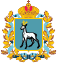 МИНИСТЕРСТВО УПРАВЛЕНИЯ ФИНАНСАМИСАМАРСКОЙ ОБЛАСТИПРИКАЗ№  г.Самара№   
  п/пНаименование и код   
главного распорядителя 
  средств областного бюджетаНазвание и код       
  классификации расходов   
     соответствующего      
 межбюджетного трансфертаСумма,    
  тыс. руб.